Liebe Eltern,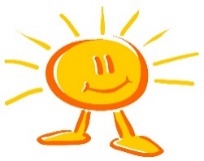 der Ferienhort ist in den Sommerferien 2023 von 6.30 Uhr bis 16.30 Uhr geöffnet. Wir bitten den Frühhort (6.30-8.30 Uhr) und den Späthort (15–16.30 Uhr) nur zu nutzen, wenn Sie berufstätig sind. HINWEIS: Die Schule ist wegen Grundreinigung vom 31.07.2023 bis 18.08.2023 geschlossen!   Wir haben für die Sommerferien 2023 folgende Veranstaltungen geplant:Bitte vergessen Sie nicht, Ihr Kind bis 8.30 Uhr abzumelden, wenn es an einem Tag den Hort nicht besucht.Ihr Kind bitte bis spätestens 8.30 Uhr in den Ferienhort schicken  wir frühstücken gemeinsam! Bitte täglich Mutti-Heft, aktuelle Telefonnummern und Federtasche / Malsachen mitschicken. Bitte täglich Stadtkarte oder Schülerticket mitschicken. Täglich Badesachen, Handtuch, Sonnenschutz mitgeben. Das Duschen im Schulgelände ist jederzeit möglich. Planänderung bei schönem Wetter immer möglich!Bitte auf wettergerechte Kleidung achten, genügend Essen und Trinken mitschicken. Bei Unwetter werden die Kinder nicht allein nach Hause geschickt  Bitte abholen! Spielzeug – jeglicher Art – bitte nur an den vorher angekündigten Spielzeugtagen mitbringen!Wir weisen Sie daraufhin, dass Ihr Kind bei Fehlen eines gültigen Fahrausweises nicht an Ausflügen teilnehmen kann. Es wird dann in einer anderen Klassenstufe betreut. Sollte an diesem Tag der gesamte Ferienhort einen Ausflug unternehmen, muss Ihr Kind abgeholt werden! Wir wünschen eine schöne Ferien- und Urlaubszeit! Mit freundlichen Grüßen das Erzieherteam der Wilhelm-Busch-Grundschule Gera.Montag,10.07.2023Klasse 1-4 Spielzeugtag und SpielplatzrundeDienstag,11.07.2023Klasse 1Klasse 2Klasse 3/4 Wir basteln einen Frosch Wasserspiele Marshmallow Challenge  Unkosten: 0,50 €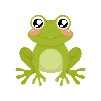  Unkosten: 0,50 €Mittwoch,12.07.2023Klasse 1-4  Freibad Ronneburg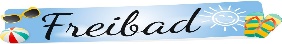 Donnerstag,13.07.2023Klasse 1Klasse 2Klasse 3/4 Obstsalat 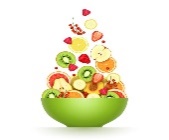  Ausflug in den Bugapark Interaktive Ausstellung „ForscheFuchs“ Gera-ARCADEN Unkosten: 2,00 € Fahrscheingeld, Taschengeld für Essen / Mittagessen abbestellenFreitag, 14.07.2023Klasse 1/2Klasse 3Klasse 4 Waldwanderung Wasserspiele Sommerbasteleien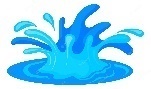 Montag, 17.07.2023 Klasse 1Klasse 2Klasse 3/4 Spielplatzrunde Basteln mit Naturmaterialien Eisbuffet Unkosten: 2,50 €Dienstag,18.07.2023Klasse 1Klasse 2Klasse 3Klasse 4 Wasserspiele 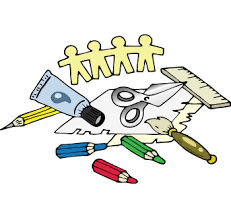  Wanderung Fuchsklamm Sommerbasteleien Sommerbasteleien Fahrscheingeld, Taschengeld für Eis Unkosten: 1,00 € Unkosten: 1,00 €Mittwoch,19.07.2023Klasse 1-4 Sonnenlandpark LichtenauFür Zuhausegebliebene Schulkino Unkosten: 1,00 €Donnerstag,20.07.2023Klasse 1,3,4Klasse 2 Elster- und Spielplatzrunde, inkl. Burger KingMuseumsbesuch „Muschel & Schnecken“ Taschengeld für Essen / Mittagessen abbestellen Fahrscheingeld, Eintritt 2,50 €Freitag,21.07.2023Klasse 1-4 Minigolf Fahrscheingeld, Eintritt 3,50 €, TaschengeldMontag,24.07.2023Klasse 1 Klasse 2Klasse 3/4 Papierboote basteln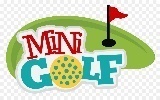  Beauty-DayAusflug in den Hofwiesenpark  Unkosten: 0,50 € Unkosten: 0,50 € Fahrscheingeld, Taschengeld für Essen / Mittagessen abbestellenDienstag, 25.07.2023Klasse 1 Klasse 2Klasse 3/4 Papierboot-Wettrennen an der Elster Elsterwanderung, inkl. Burger King  Papierboot-Wettrennen an der Elster Fahrscheingeld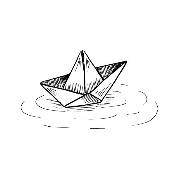  Fahrscheingeld, Taschengeld für Essen / Mittagessen abbestellen Fahrscheingeld (Einzelfahrt)Mittwoch, 26.07.2023Klasse 1-4 Freibad WeidaDonnerstag,27.07.2023Klasse 1,3,4Klasse 2 Kinotag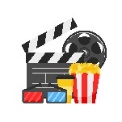  Textil-Farbe-Tag Unkosten: 1,00 €Freitag, 28.06.2023Klasse 1-4 Fleißig wie die Heinzelmännchen – großer Aufräumtag!